АКТобщественной проверкина основании плана работы Общественной палаты г.о. Королев, 
в рамках проведения системного и комплексного общественного контроля, проведен  осмотр аптек микрорайона Текстильщики городского округа  Королев по проверке цен на ЖНВЛП.Сроки проведения общественного контроля:  21 мая 2019 года.Основания для проведения общественного контроля: в соответствии с планом работы Общественной палаты г. о. Королёв.Форма общественного контроля:  общественный мониторинг Место осуществления общественного мониторинга: аптеки  г.о. Королев:- проспект Королев, д.20,- ул. 50 лет ВЛКСМ, д.6, стр. Д.- ул. 50 лет ВЛКСМ, д.6, стр.6.- ул. Коммунальная, д.1.Предмет мониторинга:  - Наличие и соответствие розничной цены на жизненно важные и необходимые медицинские препараты (ЖНВЛП), препараты, улучшающие пищеварение, антиагрегатные средства, для улучшения коронарного кровотока, противоаллергические, антигистаминные препараты в аптеках городского округа Королев Государственному реестру цен (предельная розничная цена).Состав группы общественного контроля: члены комиссии «по качеству жизни граждан, социальной политике, трудовым отношениям, экологии, природопользованию и сохранению лесов» Общественной палаты г.о. Королев.Кошкина Любовь Владимировна, зам. председателя комиссииСильянова Тамара Александровна, член комиссииБелова Ольга Юрьевна, консультант-эксперт комиссии.Группа общественного контроля провела мониторинг четырех аптек, расположенных по адресам:  проспект Королева, д.20 - сеть аптек Эконом, ул. 50 лет ВЛКСМ, д.6, стр. Д -  аптека от склада; ул. 50 лет ВЛКСМ, д.6, стр. 6  - аптека «Будь здоров» и ул. Коммунальная, д. 1 – аптека «Планета здоровья» в супермаркете «Глобус».Осмотр показал:  - В целом, лекарственные средства в аптеках в наличии, в достаточном ассортименте. Цены в вышеупомянутых аптеках на момент проверки не превышают предельную розничную цену Государственного реестра цен. В ходе общественного контроля проводилась фотосъемка на камеру телефона.Результаты общественного мониторинга в виде Акта будут направлены в Администрацию г.о. Королев.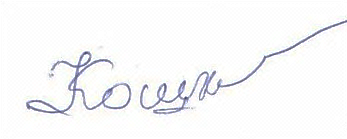 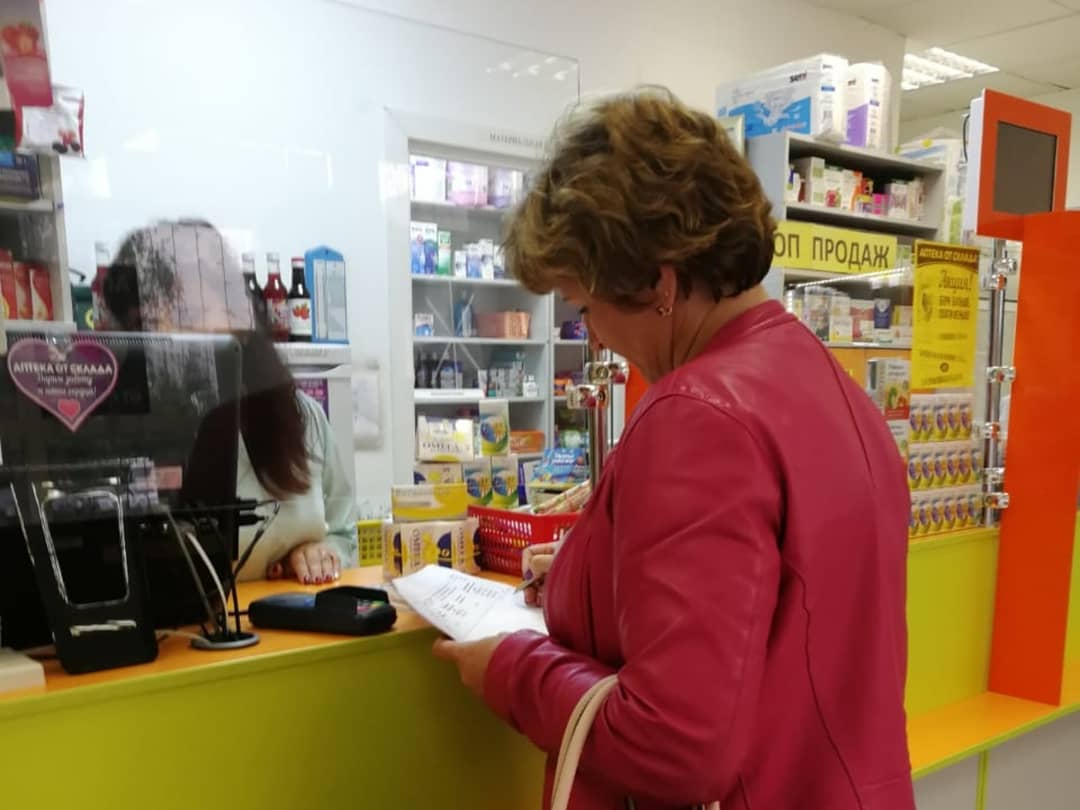 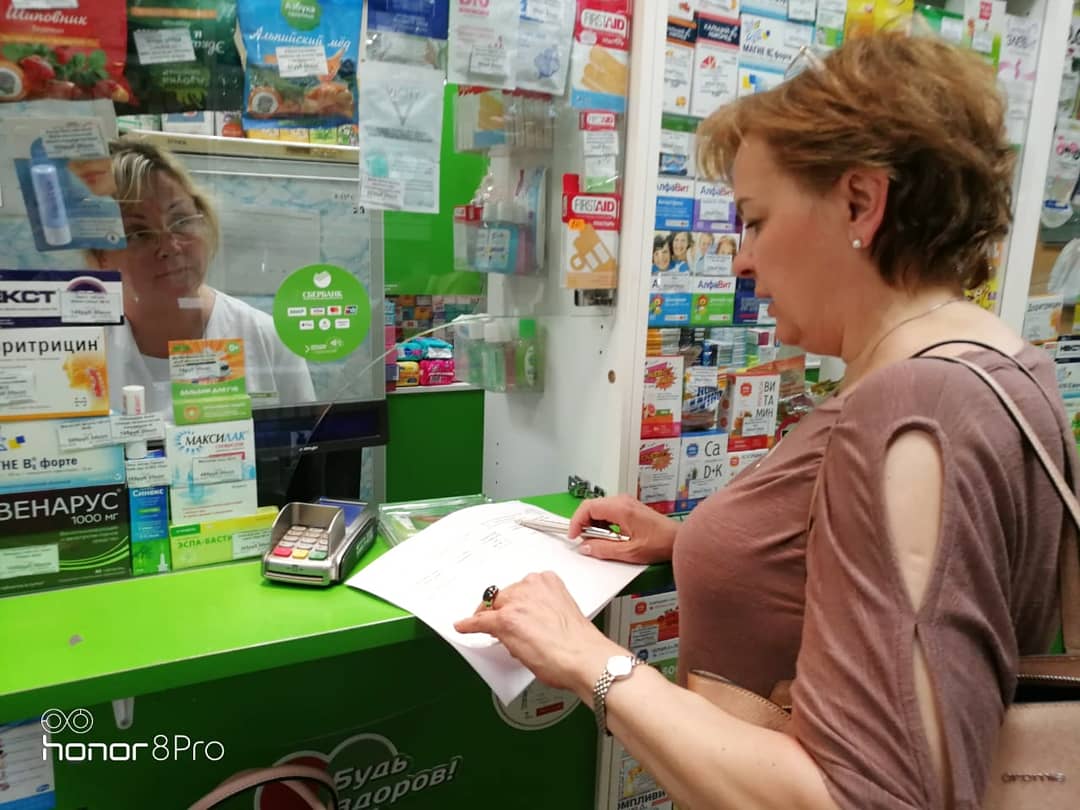 «УТВЕРЖДЕНО»Решением Совета Общественной палаты г.о. Королев Московской областиот 28.05.2019г. протокол № 11И.о. председателя комиссии «по качеству жизни населения, социальной политике,…» Общественной палаты г.о. КоролевЛ.В. Кошкина